O nas – tekst łatwy do czytania i rozumieniaGdzie jesteśmy?Przedszkole Samorządowe w Dziekanowie Leśnym znajduje się przy ulicy Marii Konopnickiej 65To jest budynek przedszkola.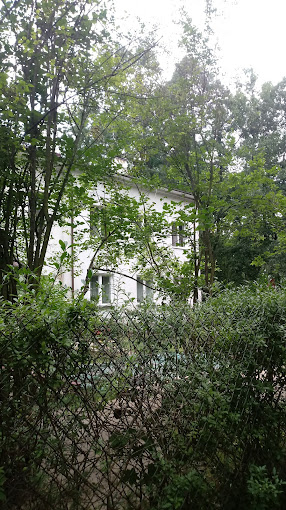 Jeśli chcesz wejść na teren przedszkola, naciśnij numer 1 albo 2 na domofonie i otwórz furtkę.To jest domofon.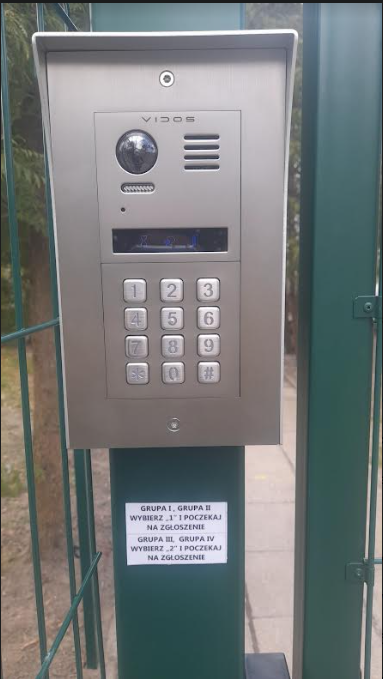 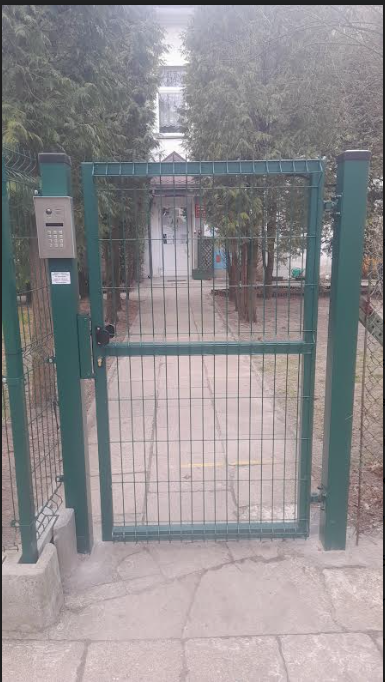 Jeśli chcesz wejść do przedszkola, podejdź do drzwi i naciśnij przycisk dzwonka.Poczekaj na otwarcie przez obsługę.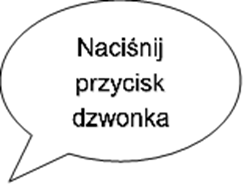 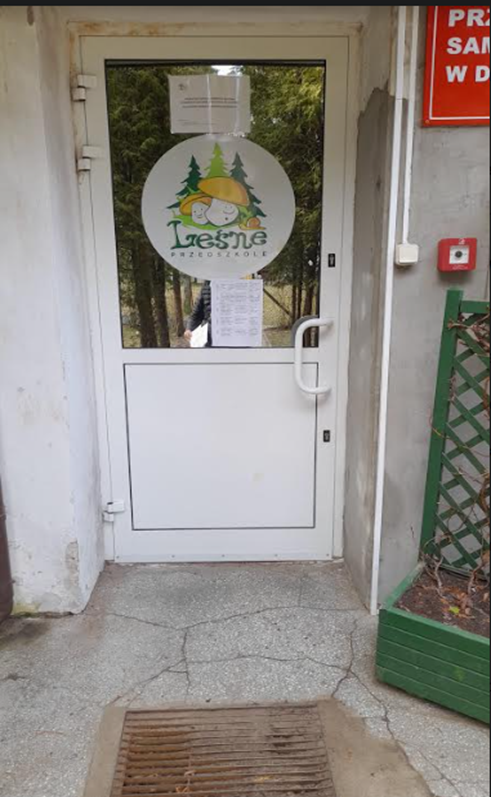 Po wejściu do przedszkola jesteś w przedsionku.To jest przedsionek.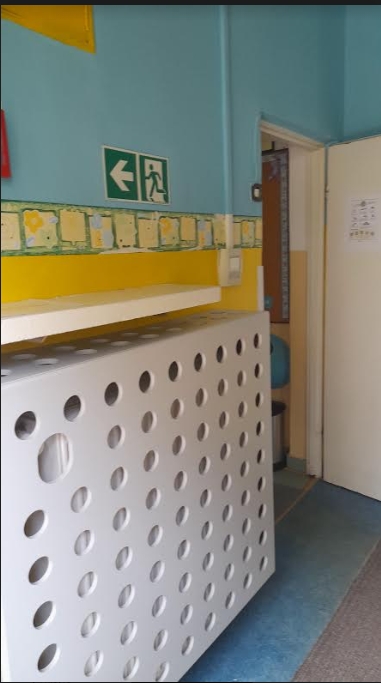 Jeśli chcesz uzyskać informacje lub złożyć pismo idź do sekretariatu lub do gabinetu Pani dyrektor.Gabinet Pani dyrektor jest na parterze.Aby dostać się do gabinetu Pani dyrektor należy skręcić w lewo z przedsionka.To jest gabinet Pani dyrektor.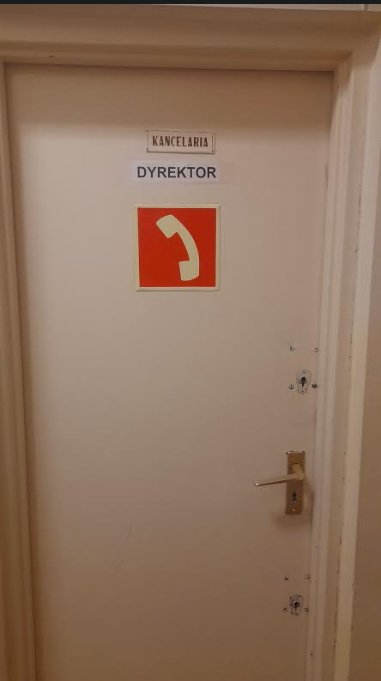 Sekretariat jest na I piętrze, aby tam dotrzeć musisz wejść schodami na I piętro.To są schody prowadzące na I piętro.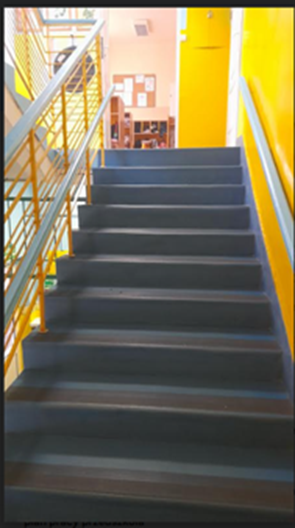 Sekretariat czynny jest od poniedziałku do czwartku od godziny 8:00 do godziny 14:00.To jest sekretariat.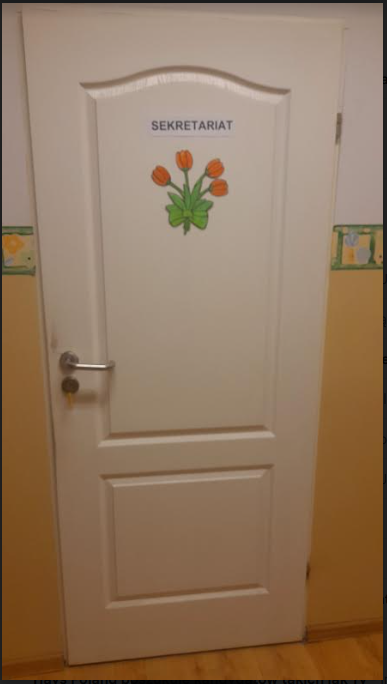 Jeśli chcesz wyjść z przedszkola poczekaj na obsługę i mocno pchnij drzwi na zewnątrz.To są drzwi wyjściowe.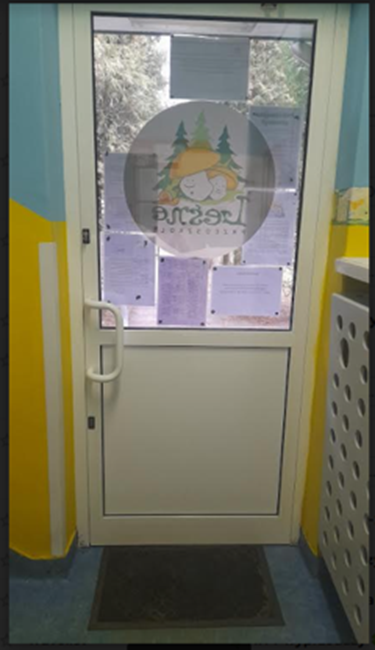 Aby wyjść z terenu przedszkola, naciśnij przycisk i jednocześnie mocno pchnij furtkę do wewnątrz.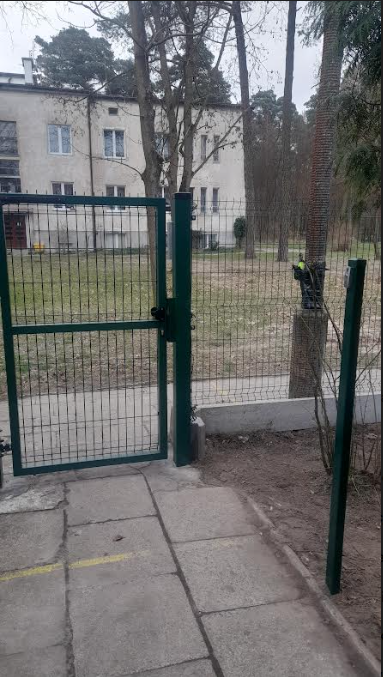 Czym zajmuje się Przedszkole Samorządowe w Dziekanowie Leśnym przy ulicy Marii Konopnickiej 65?Przedszkole Samorządowe w Dziekanowie Leśnym przy ulicy Marii Konopnickiej 65 jest przedszkolem publicznym.Przedszkole publiczne to przedszkole, które zapewnia bezpłatne nauczanie, wychowanie i opiekę.Dyrektorem przedszkola jest Pani Janina Wieczorek.Dyrektor to osoba, która kieruje przedszkolem.Wychowaniem przedszkolnym objęte są dzieci od 3 do 6 roku życia.Przedszkole jest otwarte od godziny 7:00 do godziny 17:00. Przedszkole realizuje podstawę programową wychowania przedszkolnego od godziny 8:00 do godziny 13:00.Przedszkole zapewnia opiekę, wychowanie oraz zajęcia umożliwiające dzieciom osiąganie dojrzałości szkolnej.W przedszkolu jest kuchnia.Przygotowywane są 3 posiłki: śniadanie, obiad i podwieczorek.W naszej placówceNasi wychowankowie uczestniczą w wydarzeniach kulturalnych, konkursach plastycznych, przeglądach teatralnych, spartakiadach sportowych czy wycieczkach.Przedszkole stwarza wiele możliwości kontaktowania się ze środowiskiem społeczno-kulturowym, przyrodniczym i technicznym.Wszystkie nasze sale wyposażone są w sprzęt multimedialny.Cyklicznie odbywają się w przedszkolu koncerty muzyczne i przedstawienia teatralne.Oferujemy bezpłatne zajęcia dodatkowe dla wszystkich dzieci: język angielski, rytmikę, religię, dzieci objęte są pomocą logopedyczną.Kontakt z placówką:Telefoniczny: 22 751 32 64, 22 751 32 65E-mailowy: psdl@edulomianki.plPisemny lub osobisty